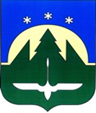 Городской округ Ханты-МансийскХанты-Мансийского автономного округа – ЮгрыДУМА ГОРОДА ХАНТЫ-МАНСИЙСКАРЕШЕНИЕ№ 447-VI РД		                                                         Принято								25 сентября 2020 годаОб отчёте об исполнении бюджетагорода Ханты-Мансийсказа полугодие 2020 годаРассмотрев отчёт об исполнении бюджета города Ханты-Мансийска                 за полугодие 2020 года, утвержденный постановлением Администрации города Ханты-Мансийска от 10 августа 2020 года № 937 «Об утверждении отчета                 об исполнении бюджета города Ханты-Мансийска за полугодие 2020 года», руководствуясь частью 1 статьи 69 Устава города Ханты-Мансийска,Дума города Ханты-Мансийска РЕШИЛА:1.Принять к сведению отчёт об исполнении бюджета города
Ханты-Мансийска за полугодие 2020 года. 2.Настоящее Решение подлежит официальному опубликованию                         в средствах массовой информации.Председатель Думыгорода Ханты-Мансийска                                                               К.Л. Пенчуков  Подписано 25 сентября 2020 года